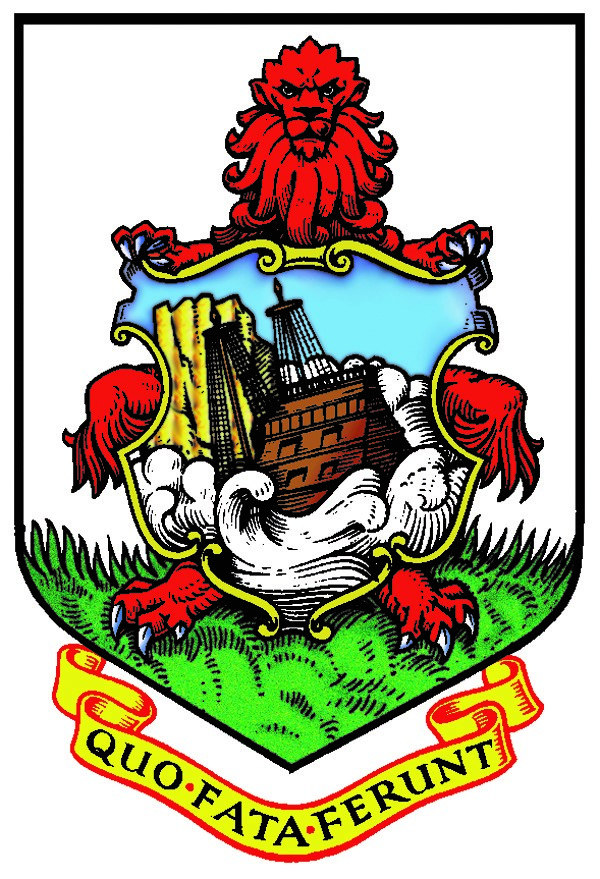 The Cabinet Office with Responsibility for Government Reform Bermuda Post Office Request for Information No.: BPOS_001Issued: Friday, August 24, 2018Submission Deadline: Friday, September 21, 2018 04:00:00 PM AST1.	IntroductionThis Request for Information (“RFI”) issued by the Government of Bermuda (the “Government”) through the Ministry of the Cabinet Office with Responsibility for Government Reform is requesting information from interested parties for the purposes of gathering information about the marketplace in order to assist in the determination of future purchasing options for online cross border and global shopping.  Respondents are asked to respond to the Government and provide the information requested below. 2.	RFI TimetableAll times listed are in Atlantic Standard Time (AST). The RFI timetable is tentative. It may be changed by the Government at any time, and the Government may choose to waive or extend the Deadline for Questions, Deadline for Addenda and/or the Submission Deadline.3.	BackgroundBermuda Post Office (BPO)  Online Shopping Initiative is intended to facilitate the expansion of BPO services to support customer interest in online shopping by offering customers the opportunity to shop online and have their purchases shipped to Bermuda and delivered by BPO.4.	Information RequestedPlease provide some summary background about your company. How is your Company structured organizationally? Describe your Company's experience with and expertise in the online shopping industry.  If possible, please describe the types of organizations who have either previously used or currently use your organization for online shopping and shipment services. What was the size and scope of their online shopping business?Describe your vendor relationships and logistics network.Please describe a future roadmap for your Company's online shopping and shipment services. What features and/or capabilities to you plan to integrate in the future? Please provide a tentative timeline of capability milestones, if applicable. Please provide market penetration and financial funding projections to meet your projected service and marketing goals in the next 5 years. What are your standard contract terms and conditions? Please provide any additional information about your organization that you feel distinguishes you as a provider of, or authority on, online shopping and shipment.5.	Submission InstructionsRespondents are asked to submit their information and signed Respondent Submission Form by Friday, September 21, 2018 04:00:00 PM to the following email address and to the attention of the RFI Contact.Electronic mail (E-Mail) submissions are accepted at emsimmons@gov.bm. If documents are larger than ten (10) MB please send them within a zip file.In the subject line of the email, please state the RFP title. Electronic Copy (E-copy) of your proposal in MS Word or Adobe PDF format.Respondents should direct any questions on this RFI process to the same RFI Contact.Submissions should include a completed and signed Respondent Submission Form (Appendix A) that acknowledges, among other things, that this RFI and any respondent submissions will not create a legal relationship or obligation regarding the procurement of any good or service.Respondents downloading this file and intending to respond to this RFI are required to register their interest with the RFI Contact by emailing their company name and contact information to Eugenie M. Simmons at email emsimmons@gov.bm prior to the Submission Deadline noted in the RFI timetable above.  Amendment/addenda (if any) will be posted at https://www.gov.bm/procurement-notices.  Respondents should visit the Government Portal on a regular basis during the procurement process.APPENDIX A – RESPONDENT SUBMISSION FORM1. 	Respondent Information2.	Terms of ReferenceIn responding to this RFI, the respondent acknowledges its acceptance of the following RFI Terms of Reference:Request for Information Not a Formal Competitive Bidding ProcessThis RFI is issued for information-gathering purposes and is not intended to create legal obligations between the Government and any of the respondents or their representatives. Without limiting the generality of the foregoing, this RFI will not necessarily result in any subsequent negotiations, direct contract award, invitational tendering process or open tendering process, and does not constitute a commitment by the Government to procure any goods or services. RFI Not to Limit the Government’s Pre-Existing RightsThis RFI will not limit any of the Government’s pre-existing rights. Without limiting the generality of the foregoing, the Government expressly reserves the right, at its discretion, to:seek subsequent information or initiate discussions with any potential supplier, including potentials suppliers that did not respond to this RFI; initiate direct negotiations for the procurement of any good or service with any potential supplier or suppliers, regardless of whether the potential supplier or suppliers responded to this RFI; contact a limited number of potential suppliers, which may include only those that responded to this RFI or may include potential suppliers that did not respond to this RFI, for the purpose of a competitive process for the procurement of any good or service; elect to proceed by way of open tender call where all potential respondents, including those that did not respond to this RFI, are eligible to compete for the award of a contract for the supply of any good or service; andelect not to procure the good or service that is the subject of this RFI.These expressly reserved rights are in addition to any and all other rights of the Government that existed prior to the issuance of this RFI. Pricing Information for General Information Purposes OnlyAny pricing information provided by respondents is for general information purposes and is not intended to be binding on respondents. Any legally binding pricing or purchasing commitments will be established only where specified by the express terms of a subsequent tender call process or where established through the execution of a written agreement. Information in RFI Only an EstimateThe Government and its advisers make no representation, warranty or guarantee as to the accuracy of the information or empirical data contained in the RFI or issued by way of addenda. Any quantities shown or data contained in this RFI, or provided by way of addenda, are estimates provided only as general background information. Parties to Bear Their Own CostsThe Government will not be liable for any expenses incurred by a respondent, including the expenses associated with the cost of preparing responses to this RFI. The parties will bear their own costs associated with or incurred through this RFI process, including any costs arising out of, or incurred in, (i) the preparation and issuance of this RFI; (ii) the preparation and making of a submission; or (iii) any other activities related to this RFI process. Accuracy of ResponsesThe respondent acknowledges that the information provided is, to the best of its knowledge, complete and accurate. Submissions Will Not Be Returned Except where set out to the contrary in this RFI or expressly requested in the respondent’s submission, the submission and any accompanying documentation provided by a respondent will not be returned.Confidential Information of the GovernmentAll information provided by or obtained from the Government in any form in connection with this RFI either before or after the issuance of this RFI (i) is the sole property of the Government and must be treated as confidential; (ii) is not to be used for any purpose other than replying to this RFI; (iii) must not be disclosed without prior written authorization from the Government; and (iv) must be returned by the respondent to the Government immediately upon the request of the Government.The respondent may not at any time directly or indirectly communicate with the media in relation to this RFI without first obtaining the written permission of the Government.Disclosure of Information The respondent consents to the Government’s collection of information as contemplated under the RFI for the uses contemplated under the RFI. Respondents should not include information in their response that is proprietary or confidential. Information provided by a respondent may be released in accordance with governing laws. To the extent that a respondent does include confidential or proprietary information, the respondent should identify any information in its submission or any accompanying documentation supplied in confidence for which confidentiality is to be maintained by the Government. The confidentiality of such information will be maintained by the Government, except where the Public Access to Information Act 2010 or where an order by a tribunal or court requires the Government to do otherwise. The respondent consents to the disclosure, on a confidential basis, of this submission by the Government to advisers retained by the Government for the purpose of reviewing this submission.The respondent acknowledges that the Government may make public the name of any and all respondents.Governing LawThis RFI process will be governed by and construed in accordance with the laws of Bermuda applicable therein.Request for InformationForBermuda Post Office Online Shopping Initiative Issue Date of RFIFriday, August 24, 2018 No Pre-Bid / Site Meeting Deadline for QuestionsFriday, September 07, 2018 4:00 PMDeadline for AddendaFriday, September 14, 2018 4:00 PMSubmission DeadlineFriday, September 21, 2018 04:00:00 PM Please fill out the following form, naming one person to be the respondent’s contact for the RFI process and for any clarifications or communication that might be necessary.Please fill out the following form, naming one person to be the respondent’s contact for the RFI process and for any clarifications or communication that might be necessary.Full Legal Name of Respondent or Personal/Given Name:Representative’s Name (Person with Signing Authority) and Title:Street Address:City, Province/State, Parish:Postal Code/Zip Code:Country:Phone Number with Area Code:Respondent’s Social Insurance Number issued by the Government of Bermuda:Respondent’s Payroll Tax Number issued by the Government of Bermuda:Company Website (if any):Respondent Contact Name and Title:Respondent Contact Phone:Respondent Contact Fax:Respondent Contact Email:Signature of WitnessSignature of Respondent RepresentativeName of WitnessName of Respondent RepresentativeTitle of Respondent RepresentativeDate